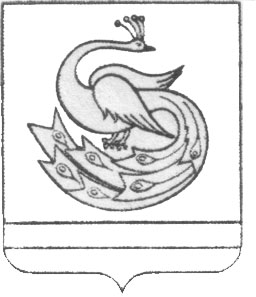 АДМИНИСТРАЦИЯ  ПЛАСТОВСКОГО МУНИЦИПАЛЬНОГО РАЙОНА                        П О С Т А Н О В Л Е Н И Е«_26_»_____03______2018 г.                                                         №213-1О внесении изменений в  постановление администрацииПластовского муниципального района  от 29.08.2013 года № 628         Администрация   Пластовского  муниципального   районаПОСТАНОВЛЯЕТ:       1. Внести в постановление администрации Пластовского   муниципального   района  от 29.08.2013 года № 628   «О   комиссии по предупреждению и ликвидации чрезвычайных ситуаций и обеспечению пожарной безопасности Пластовского муниципального района» следующие изменения:     -состав комиссии по предупреждению и ликвидации чрезвычайных ситуаций и обеспечению пожарной безопасности Пластовского муниципального района читать в новой редакции (Приложение).       2. Постановление администрации Пластовского муниципального района от 23.01.2018 г. № 17 «О внесении изменений в  постановление администрации Пластовского муниципального района  от 29.08.2013 года № 628» считать утратившим силу.         	       3. Настоящее постановление  разместить на официальном сайте        администрации Пластовского муниципального района в сети «Интернет».       4. Организацию выполнения настоящего постановления возложить на первого заместителя главы Пластовского муниципального района Пестрякова А.Н.   Глава Пластовскогомуниципального района                                                            А.В. Неклюдов                                                                Приложение 1                                                                    к постановлению администрации                                                                   Пластовского муниципального района                                                                               от 29.08.2013 года № 628                                                                              (в редакции постановления                                                                     администрации  Пластовского                                                                                  муниципального района                                                                         от  «26_» _03___ 2018г. №213-1)Состав комиссии по предупреждению  и ликвидации чрезвычайных ситуаций и обеспечению пожарной безопасности Пластовского муниципального районаНеклюдов А.В.   -глава Пластовского муниципального района,   председатель комиссииПестряков А.Н.-первый заместитель главы Пластовского муниципального района, заместитель председателя комиссииСырмолотов  М.П.-начальник отдела Министерства внутренних дел России по Пластовскому  району, заместитель председателя комиссии ( по согласованию)Шамсутдинов Х.З.-начальник отдела по делам гражданской обороны, чрезвычайным ситуациям и ЕДДС администрации Пластовского муниципального района, заместитель председателя комиссииАргынбаев Т.М.-генеральный директор общества с ограниченной ответственностью «Пласт-Рифей» (по согласованию)Арзамасов А.М.            -начальник 71 пожарно-спасательной части ФГКУ « 7 отряд Федеральной противопожарной службы по Челябинской области » (по согласованию)Бергер Р.В.-управляющий директор акционерного общества  «Южуралзолото Группа Компаний» (по согласованию)Денисламова Ф.Г.-мастер Пластовской отдельной восстановительной бригады  Троицких  районных электрических сетей ООО «АЭС Инвест» (по согласованию)Докалов А.А.-глава Демаринского сельского поселенияДроздов А.А.-начальник муниципального унитарного предприятия «Управление единого заказчика Пластовского района»Карамутдинов  Г.А.-заместитель главы Пластовского муниципального района по вопросам сельского хозяйства и перерабатывающей промышленностиКондрашкина М.В.-главный  врач государственного бюджетного учреждения здравоохранения « Городская больница г. Пласт» Коптяев  В.Н.-руководитель Челябинского областного государственного учреждения «Пластовское лесничество» (по согласованию)Кривозубова Е.В.Пименов М.В.--глава Кочкарского сельского поселенияглава Степнинского сельского поселенияПарфиненко И.А.-заместитель  начальника отдела по делам гражданской обороны, чрезвычайным ситуациям и ЕДДС администрации Пластовского муниципального района, секретарь комиссииПименова  Т.И.-заместитель начальника Территориального отдела Управления Роспотребнадзора по Челябинской области в г. Троицке, г.Южноуральске, г. Пласте, Троицком, Октябрьском, Чесменском и Увельском районе (по согласованию)Склонюк А.И.-начальник  линейно—технического цеха Пластовского района Южноуральского Межрайонного центра технической эксплуатации телекоммуникаций Челябинского филиала ПАО «Ростелеком»( по согласованию)Сырцев  В.В.Титов Г.А.--начальник  Пластовского участка районных электрических сетей ПО «Троицкие электрические сети» филиала ОАО «МРСК Урала» «Челябэнерго» (по согласованию)исполняющий обязанности начальника Пластовской газовой службы акционерного общества «Газпром Газораспределение Челябинск» в г. Южноуральске  (по согласованию)Токарев Ф.В.-директор общества с ограниченной ответственностью «Районная управляющая компания» (по согласованию)Томин А.В.-руководитель Обособленного подразделения «Пластовский участок»  акционерного общества  «Южуралмост» (по согласованию)Трубаева Л.В.-директор муниципального Пластовского производственного многоотраслевого объединения коммунального хозяйстваБочкарев В.П.-начальник ФГКУ «7 отряд Федеральной противопожарной службы по Челябинской области» (по согласованию)Федорцова С.А.-заместитель главы Пластовского муниципального района по управлению экономикой и муниципальным имуществомФролов А.С.-глава Борисовского сельского поселенияШишкин В.И.-исполнительный директор общества с ограниченной ответственностью «Водоснабжение» (по согласованию)Щепетнов П.А.-начальник отдела надзорной деятельности и профилактической работы №11 Управления надзорной деятельности и профилактической работы ГУ МЧС РФ по Челябинской области (по согласованию)